Publicado en Zaragoza el 10/12/2021 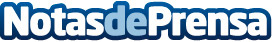 Oroel estudia el ecodiseño para llegar a un modelo de economía circular con tejidos técnicos de protecciónEl proyecto ECOROEL cofinanciado por el Departamento de Economía, Planificación y Empleo del Gobierno de Aragón permitirá investigar el desarrollo de nuevas prendas de protección individual a partir de prendas de trabajo ya utilizadas en empresas, para darles a las fibras una segunda vida útilDatos de contacto:Nacho del Corral617482911Nota de prensa publicada en: https://www.notasdeprensa.es/oroel-estudia-el-ecodiseno-para-llegar-a-un Categorias: Moda Aragón Ecología Solidaridad y cooperación Consumo Industria Téxtil http://www.notasdeprensa.es